Tema 1. La fi de l’Antic Règim i les revolucions liberals.Tema 2. Espanya: de l’absolutisme a l’estat liberal.Pregunta 1.    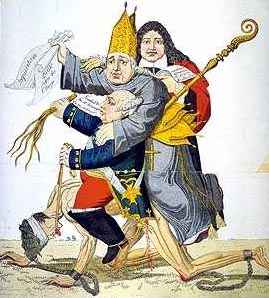 a)  Descriviu la imatge. Identifiqueu cada un dels personatges i la seva professió.b) Creieu que l´autor era partidari de l´Antic Règim?  Per què?c) Raoneu i argumenteu la següent afirmació: "Les idees liberals faran trontollar  l´Antic Règim".2. Com era l’agricultura a l’Antic Règim?3. Què vol dir monarquia absoluta?4. A l’Antic Règim la societat era estamental. En quants grups es dividia? Escriu qui pertanyia a cada grup.5. Quines diferències hi ha entre un estat absolutista i un de liberal?6. Expliqueu els diferents tipus de sufragi i les característiques de cada un.